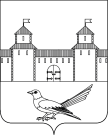 от 23.12.2016 № 2274-пО присвоении адреса нежилому зданию (гаражу) 	Руководствуясь статьей 16 Федерального закона от 06.10.2003 №131-ФЗ «Об общих принципах организации местного самоуправления в Российской Федерации», постановлением Правительства Российской Федерации от 19.11.2014 №1221 «Об утверждении Правил присвоения, изменения и аннулирования адресов», постановлением администрации Сорочинского городского округа Оренбургской области от 01.07.2016 №1046-п «Об утверждении Положения о порядке присвоения, изменения и аннулирования адресов на территории Сорочинского городского округа Оренбургской области»,  статьями32, 35, 40 Устава муниципального образования Сорочинский городской округ Оренбургской области, кадастровым паспортом здания от 08.12.2016 №56/16-701402, свидетельством о праве на наследство по закону, удостоверенным государственным нотариусом Сорочинской государственной нотариальной конторы Баевой А.А. от 18.05.1996 по реестру №723 и зарегистрированным государственным предприятием «Техническая инвентаризация» от 13.06.1996, кадастровым паспортом земельного участка от 07.12.2016 №56/16-699982, архивной выпиской  от 06.12.2016 №С-791з на запрос от 02.12.2016 Из решения исполнительного комитета Сорочинского городского Совета народных депутатов от 31.07.85 № 233 «Об отводе земельных участков под стр-во  гаражей в восточной части г. Сорочинска»и поданным заявлением (вх.№Сз-1743 от 12.12.2016), администрация Сорочинского городского округа Оренбургской области постановляет:Присвоить нежилому зданию (гаражу) с кадастровым номером 56:45:0000000:1168,  расположенному в границах земельного участка с кадастровым номером 56:45:0102028:349, почтовый адрес: Российская Федерация, Оренбургская область, г. Сорочинск, гаражный массив 1, линия 4, гараж № 64.Контроль за исполнением настоящего постановления возложить на главного архитектора муниципального образования Сорочинский городской округ Оренбургской области Крестьянова А.Ф.Настоящее постановление вступает в силу со дня подписания и подлежит размещению на Портале муниципального образования Сорочинский городской округ Оренбургской области.Глава муниципального образования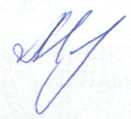 Сорочинский городской округ                                                       Т.П. МелентьеваРазослано: в дело, прокуратуре, Управлению архитектуры, заявителю, Кузнецов В.ГАдминистрация Сорочинского городского округа Оренбургской областиП О С Т А Н О В Л Е Н И Е